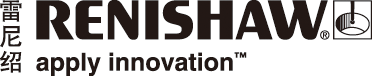 雷尼绍与Aeromet合作优化高性能合金的工艺参数雷尼绍与Aeromet International Limited共同宣布，双方将针对Aeromet的A20X®铝合金材料在增材制造领域的应用合作开展研究，以确定其增材制造工艺参数及材料特性。这种全新高性能合金材料在今年7月份的巴黎航空展上首次成功亮相后，两家公司宣布以雷尼绍金属增材制造 (AM) 系统为平台，合作优化以该合金为原材料的增材制造工艺。双方还会合作研发相关的热处理工艺，以确保采用这种合金制成的增材制造组件具备最佳性能。这些研究成果将分享给雷尼绍与Aeromet的客户。A20X®是由Aeromet开发并取得技术专利的新一代高强度铝合金产品系列。A20X®系列包括经MMPDS（金属材料性能开发和标准化组织）认证的A205铸造合金，以及应用于增材制造领域的AM205金属粉末。A20X®是一种铝铜合金，具有良好的微观结构和独特的凝固机理，与其他合金相比，其强度更大、抗疲劳特性和热力学性能更好。A20X®最初是由Aeromet研发的一种铸造合金；如今，Aeromet及其全球授权合作伙伴已开始向客户供应A20X®铸件产品，而A20X®粉末则适用于增材制造领域。更多信息请访问www.a20x.co.ukAeromet的AMT部门总监Mike Bond说：“A20X正在迅速被高端制造行业的增材制造部门所采用，包括航空发动机、飞机机身、航天设备、武器装备及精密汽车零件等。该合金具有高强度、高延展性以及优异的高温性能，非常适合制造轻质应力部件。我们期待在更大范围内推广这种新型合金的加工技术，加快它的应用进程。”雷尼绍全球解决方案中心总监Marc Saunders补充说：“雷尼绍的金属增材制造系统具有高激光功率、惰性加工环境和开放的参数，非常适合作为创新材料的研发支持平台 — 比如A20X合金。我们正与
Aeromet密切开展合作，在我们的设备上确定与这种新型合金材料相匹配的工艺参数。通过雷尼绍遍布全球的解决方案中心网络，我们可以帮助制造商开发适合A20X合金的批量增材制造工艺。”两家公司计划在未来数月内发布该合金的工艺参数及材料特性信息。详情请访问www.renishaw.com.cn/additive-完-关于雷尼绍雷尼绍是世界领先的工程科技公司之一，在精密测量和医疗保健领域拥有专业技术。公司向众多行业和领域提供产品和服务 — 从飞机引擎、风力涡轮发电机制造，到口腔和脑外科医疗设备等。此外，它还在全球增材制造（也称3D打印）领域居领导地位，是英国唯一一家设计和制造工业用增材制造设备（通过金属粉末“打印”零件）的公司。雷尼绍集团目前在35个国家/地区设有70多个分支机构，员工逾4,000人，其中2,700余名员工在英国本土工作。公司的大部分研发和制造均在英国本土进行，在截至2016年6月的2016财年，雷尼绍实现了
4.366亿英镑的销售额，其中95%来自出口业务。公司最大的市场为中国、美国、德国和日本。了解详细产品信息，请访问雷尼绍网站：www.renishaw.com.cn关注雷尼绍官方微信（雷尼绍中国），随时掌握相关前沿资讯：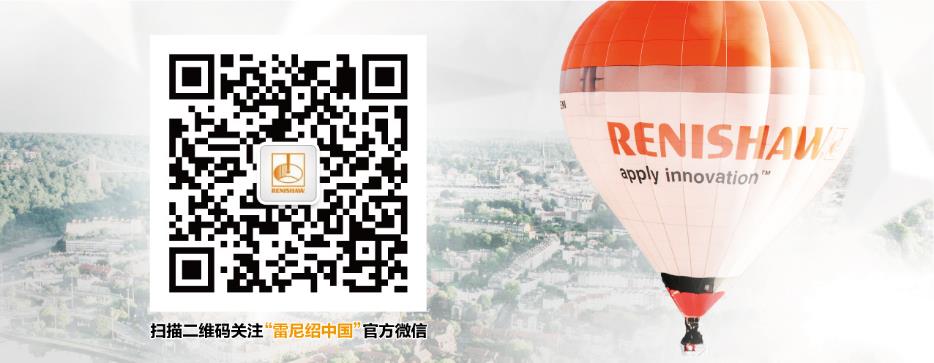 